Na podlagi Zakona o osnovni šoli in Pravilnika o vzgojnih opominih v osnovni šoli izdaja ravnatelj Osnovne šole Malečnik 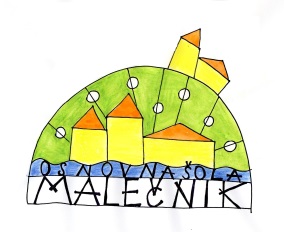 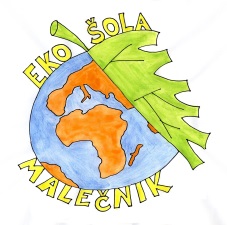 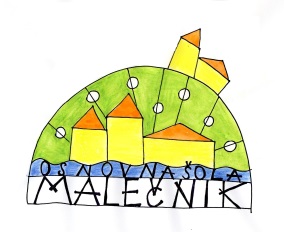 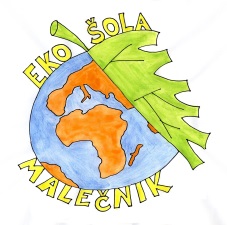 PRAVILNIKo kršitvah šolskih pravil, o vzgojnih ukrepih in opominihSPLOŠNA DOLOČBAčlenTa pravilnik ureja vzgojno ukrepanje in reševanje posamezne oblike motečega vedenja učencev OŠ Malečnik.KRŠITVE ŠOLSKIH PRAVIL IN IZBIRA VZGOJNIH UKREPOVčlenZaznane kršitve Pravil šolskega reda učitelji in strokovni delavci zapišejo v zvezek opažanj oddelka, tako da je omogočena sprotna evidenca kršitev za vsakega učenca šole. Le-ti skupaj z razrednikom raziščejo okoliščine domnevne kršitve, zberejo dodatne informacije od morebitnih očividcev in se pogovorijo z učencem, tako da lahko le-ta pojasni vse o domnevni kršitvi. členGlede na težo kršitve, okoliščine, trdnost dokazov, predvidene pedagoške posledice ukrepanja, zmožnost presoje posledic lastnih dejanj, glede na učenčevo starost in osebnostno zrelost, okolje, v katerem učenec živi, škodljivost dejanja in ponavljanje kršitve, razrednik odloči o izbiri vzgojnega ukrepa. Pri izbiri vzgojnega ukrepa razrednik opredeli dejanje kot lažjo, težjo ali najtežjo kršitev. O postopku vzgojnega ukrepa vodi pisno dokumentacijo (priloga 1). Še posebej je potrebno predvideti učinek ukrepa za nadaljnje ravnanje učenca.LAŽJE KRŠITVEčlenLažje kršitve so storitve in ravnanja, ki so v skladu s šolskimi pravili, pravilniki in dogovori ter nimajo težjih ali trajnejših posledic za udeležene osebe in ne povzročijo večje materialne škode na objektih, opremi ali osebni lastnini, posledice storitve ali ravnanja pa se z ustreznimi aktivnostmi lahko popravijo. Primeri lažjih kršitev so: neprimerno ravnanje s hrano;neopravičeni izostanki nad 6 ur, vendar na več kot 12 ur;prihod k uri brez ustreznih pripomočkov (tudi brez opreme za šport);odklanjanje dela (učenec noče pisati, vendar pri tem ne moti ostalih);neupoštevanje navodil učitelja;zadrževanje v garderobah, hodnikih po pouku; neupoštevanje pravil pospravljanja;neprimeren prihod na kosilo/vrivanje/spuščanje;prepisovanje pri preverjanju ali ocenjevanju znanja;neupoštevanje šolskega hišnega reda ali navodil dežurnega učenca;neupoštevanje bontona;slabo opravljanje oz. neopravljanje nalog dežurnega učenca za oddelek;onesnaževanje šole;uporaba mobilnega telefona ali multimedijskega predvajalnika v času učnega procesa, razen za namen učnega procesa;neupoštevanje navodil knjižničnega reda;poškodba ali izguba knjige;zamujanje k pouku in drugim vzgojno-izobraževalnim dejavnostim;nesodelovanje pri organiziranih akcijah urejanja šole in šolske okolice;motenje pouka;neustrezno opravljanje nalog reditelja in higienika/malomarno opravljanje nalog reditelja;učenec v šoli ne skrbi za lastno zdravje in varnost;nedovoljeno zapuščanje šolske stavbe in zadrževanje izven šolskega prostora;neupoštevanje pravil vedenja med odmori;neupoštevanje pravil vedenja v sanitarijah – nesmotrna poraba toaletnega papirja in brisač;razmetavanje ali skrivanje lastnine drugih učencev;neprimerna opremljenost za dejavnosti izven prostorov šole (npr. šola v naravi, ekskurzije, športne dneve);prinašanje zabavne elektronike v šolo, razen za namene pouka;okrnitev ugleda šole brez škodljivih posledic;laganje, ki ni z namenom prikrivanja kaznivega dejanja;neopravičena udeležba na dejavnostih izven prostorov šole (npr, šoli v naravi, ekskurziji, športnem dnevu);občasno izogibanje kontrolnim nalogam;zvočno ali slikovno snemanje pouka brez namena zaničevanja ali zasmehovanja ter objave in posredovanja tretji osebi oz. javnosti;kršitev, ki s temi pravili ni opredeljena, a jo učitelj oceni za neprimerno.TEŽJE KRŠITVEčlenTežje kršitve so storitve in ravnanja, ki kršijo pravice udeleženih oseb ali imajo za posledico večjo materialno škodo. V skladu s tem pravilnikom so težje kršitve sledeče:ponavljajoče se istovrstne kršitve – neizpolnjevanje dolžnosti ali neupoštevanje dogovorjenih pravil, zaradi česar so že bili izvedeni vzgojni postopki;občasni neopravičeni izostanki nad 12 ur oz. strnjeni neopravičeni izostanki nad 18 ur;grob verbalni napad na učenca, učitelja, delavca šole ali drugo osebo (žalitve, zmerjanje, zasmehovanje, opolzko govorjenje, razširjanje lažnih govoric,…);fizični napad na učenca, učitelja, delavca šole ali drugo osebo, pri čemer nista ogrožena zdravje ali življenje;prihod oz. prisotnost v šoli pod vplivom alkohola, drog in drugih psihoaktivnih sredstev v času pouka, dnevih dejavnosti in drugih organiziranih oblikah vzgojno-izobraževalne dejavnosti, ki so opredeljene v letnem delovnem načrtu šole;spolno nadlegovanje učencev in delavcev šole, predvajanje erotičnih ali pornografskih vsebin;žaljivo govorjenje (žaljenje, preklinjanje, poniževanje, nestrpne opazke do drugačnih, različnih narodnosti, ver,…/ javno spodbujanje ali razpihovanje narodnostnega, rasnega, verskega ali drugega sovraštva ali nestrpnosti, ali spodbujanje k drugi neenakopravnosti zaradi telesnih ali duševnih pomanjkljivosti oziroma drugačnosti;napeljevanje h kršitvam / nagovarjanje drugih h kršenju pravil, ki bi imelo za posledico lažjo ali težjo kršitev;namerno poškodovanje in uničevanje šolske opreme, zgradbe ter stvari in opreme drugih učencev, delavcev ali obiskovalcev šole ali uničevanje javnih prevoznih sredstev / namerno uničevanje opreme in drugega inventarja šole z manjšo premoženjsko škodo;nepooblaščeno branje dokumentov osebne narave oz. zaupne narave, šolske dokumentacije idr.;ponarejanje, popravljanje pisnih ocenjevanj, preverjanj, opravičil, obvestil /ponarejanje podpisov in  obvestil staršev;kršitev pravil mediacijskega postopka;ponavljajoča se kršitev mediacijskega sporazuma;neupoštevanje mediacijskega sporazuma;kršitev, ki s temi pravili ni opredeljena, a jo učitelj oceni za neprimerno.NAJTEŽJE KRŠITVEčlenV skladu s tem pravilnikom so najtežje kršitve sledeče:uporaba pirotehničnih sredstev v šoli, na zunanjih površinah šole ali na šolskih ekskurzijah;psihično nasilje z elementi kaznivega dejanja, socialno izključevanje, osamitev, stigmatizacija, izsiljevanje ali ekonomsko nasilje, zahteve po denarju, grožnje, virtualno nasilje, izvajanje neposrednih ali prikritih oblik agresivnega vedenja do drugih učencev ali delavcev šole / vrstniško nasilje;opravljanje nedovoljene pridobitne dejavnosti v šoli ali njeni okolici (prodaja);kraja lastnine šole, drugih učencev, delavcev ali obiskovalcev šole;popravljanje in vpisovanje ocen v šolsko dokumentacijo (dnevnike, redovalnice, spričevala,…);uničevanje uradnih dokumentov ter ponarejanje podatkov in podpisov v uradnih dokumentih in listinah, ki jih izdaja šola; fizični napad na učenca, učitelja, delavca šole ali drugo osebo, pri čemer sta ogrožena zdravje ali življenje;kajenje ter prinašanje, posedovanje, ponujanje, prodajanje ali uživanje alkohola, drog ter drugih psihoaktivnih sredstev in napeljevanje sošolcev k takemu dejanju v času pouka, dnevih dejavnosti in drugih organiziranih oblikah vzgojno-izobraževalne dejavnosti;napeljevanje h kršitvam / nagovarjanje drugih h kršenju pravil, ki bi imelo za posledico najtežjo kršitev;namerno poškodovanje in uničevanje šolskeopreme, zgradbe ter stvari in opreme drugih učencev, delavcev ali obiskovalcev šole ali uničevanje javnih prevoznih sredstev / namerno uničevanje opreme in drugega inventarja šole z večjo premoženjsko škodo;objava slikovnih ali zvočnih posnetkov, fotografij v medijih ali uporaba slednjih z namenom zaničevanja ali zasmehovanja;uporaba naprav, ki ogrožajo zdravje, varnost ali življenje drugih oseb;okrnitev ugleda šole s škodljivimi posledicami;namerno poškodovanje in uničevanje tujega imetja v času šolskih dejavnosti izven šole z večjo premoženjsko škodo;laganje z namenom prikrivanja kaznivega dejanja;goljufanje z elementi kaznivega dejanja in zahteve po pomoči pri goljufanju z elementi kaznivega dejanja;spolno nadlegovanje učencev in delavcev šole, predvajanje erotičnih ali pornografskih vsebin z elementi kaznivega dejanja.Posebnosti pri izrekanju vzgojnega ukrepa za najtežje kršitve so:pred izrekom vzgojnega ukrepa mora učenec imeti možnost zagovora; razrednik takoj obvesti starše in jih povabiti na pogovor skupaj z otrokom;če starši odklonijo sodelovanje ali so zadržani, pri pogovoru sodeluje strokovni delavec šole, ki ga izbere razrednik; v primeru pogovora z več učenci so starši prisotni le, če je možno zagotoviti prisotnost staršev vseh učencev oz. strokovnih delavcev iz prejšnje alineje.VRSTE VZGOJNIH UKREPOV7. členPred izrekom vzgojnega opomina se lahko izvedejo vzgojni ukrepi, ki jih določi šola:ustni opomin učencu, ki mu ga izreče razrednik ali drug strokovni delavec;mediacija;zadržanje na razgovoru po pouku v zvezi z reševanjem problemov v soglasju s starši;ukinitev nekaterih pravic in ugodnosti, ki so povezane s kršitvami pravil šole, predpisanih dejavnosti in standardov;povečan nadzor nad učencem v šoli;redni stiki učenca s svetovalno službo – razgovor o dogajanju v šoli;pogostejši (tedenski) prihodi staršev v šolo;prepoved vstopanja, zadrževanja ali uporabe določenih šolskih prostorov;ukinitev nekaterih pravic za določen čas, ki jih nudi šola izven predpisanih dejavnosti  (status kulturnika, športnika);začasen odvzem naprav ali predmetov, s katerimi učenec ogroža varnost ali onemogoča nemoteno izvedbo pouka. O takem odvzemu strokovni delavec še isti dan obvesti starše učenca, odvzeti predmet (npr. mobilni telefon) preda v tajništvo, kjer ga prevzamejo starši;kadar učenec pogosto ogroža varnost, ne upošteva navodil in zato šola ne more prevzeti odgovornosti za varnost in izvedbo pedagoškega procesa izven prostorov šole (dnevi dejavnosti, šola v naravi …), šola poskrbi za dodatno spremstvo učenca ali pa za takega učenca organizira nadomestni vzgojno-izobraževalni proces v šoli;odstranitev učenca od pouka je mogoča, kadar učenec s svojim vedenjem onemogoča izvajanje pouka kljub predhodnim pogovorom, dogovorom in opozorilom. Cilj odstranitve je vzdrževanje jasno postavljenih meja, sprejemljivega vedenja in omogočanje nemotenega učenja drugih učencev v oddelku. Učenec v času odstranitve opravlja individualne naloge po navodilih učitelja in pod nadzorom. Strokovni delavec mu lahko pomaga pri reševanju problema, zaradi katerega ni pri pouku. V primeru odstranitve učenca od ure pouka strokovni delavec obvesti razrednika, le-ta pa starše.Strokovni delavec z učencem opravi razgovor, skupaj pregledata opravljeno delo in se dogovorita o nadaljnjem sodelovanju. Šola lahko oblikuje in izvaja tudi druge vzgojne ukrepe. O vzgojnih ukrepih se vodijo ustrezni zapisi. Zapise v portfolijo učenca vodi razrednik.VZGOJNI OPOMINIčlenUčencu se po 60. f-členu ZOsn lahko izreče vzgojni opomin, kadar krši dolžnosti in odgovornosti, določene z zakonom, drugimi predpisi, akti šole in ko vzgojne dejavnosti oziroma vzgojni ukrepi ob predhodnih kršitvah niso dosegli namena. Vzgojni opomin šola lahko izreče za kršitve, ki so storjene v času pouka, dnevih dejavnosti in drugih dejavnosti, ki so opredeljene v Letnem delovnem načrtu šole, Hišnem redu, Pravilih šolskega reda in drugih aktih šole. Učencu lahko šola izreče vzgojni opomin v posameznem šolskem letu največ trikrat. O izrečenem opominu šola starše seznani z obvestilom o vzgojnem opominu (priloga 2). Šola za učenca, ki mu je izrečen vzgojni opomin, pripravi individualizirani vzgojni načrt, v katerem opredeli konkretne vzgojne dejavnosti, postopke in vzgojne ukrepe, ki jih bo izvajala. Vzgojni opomin izreče učiteljski zbor.Šola lahko iz vzgojnih razlogov prešola učenca na drugo šolo brez soglasja staršev po 54. čl.ZOsn:če so kršitve pravil šole takšne narave, da ogrožajo življenje ali zdravje učenca oziroma življenje ali zdravje drugih;če učenec po treh vzgojnih opominih v istem šolskem letu in kljub izvajanju individualiziranega vzgojnega načrta onemogoča nemoteno izvajanje pouka ali drugih dejavnosti, ki jih organizira šola.Če se učenca prešola brez soglasja staršev, si šola pred odločitvijo o prešolanju učenca na drugo šolo pridobi mnenja CSD ter soglasje šole, v katero bo učenec prešolan, glede na okoliščine pa tudi mnenje drugih inštitucij. Šola staršem vroči odločbo o prešolanju, v kateri navede ime druge šole ter datum vključitve v to šolo.INDIVIDUALIZIRANI VZGOJNI NAČRTčlenŠola za učenca, ki mu je bil izrečen vzgojni opomin, najkasneje v desetih delovnih dneh od izrečenega opomina, pripravi individualiziran vzgojni načrt, v katerem opredeli konkretne vzgojne dejavnosti, postopke in vzgojne ukrepe.ARHIVIRANJE IN UNIČENJE VZGOJNE DOKUMENTACIJE členZbirke podatkov iz vzgojne dokumentacije učenca vsebujejo osebne podatke, zato je razrednik odgovoren, da z dokumentacijo ravna v skladu z veljavno zakonodajo o varstvu osebnih podatkov. Dokumentacija se hrani eno leto po zaključku šolanja učenca.Malečnik, marec 2017      							                      										Ravnatelj										Rudolf Sedič